Заявка на проведение индивидуальных консультаций с выпускникамиНазвание учреждения ГОУ ЯО «Петровская школа-интернат»Ответственный за профориентационную работу в учреждении (Ф.И.О., должность, телефон, эл. почта) Антонова Галина Васильевна, педагог-психолог, 8-962-204-76-24, antonovagalya@yandex.ru1. Какие профориентационные мероприятия были проведены с данной группой воспитанников (перечислите):Индивидуальное консультирование на базе школы с использованием методики «Професьянс».Индивидуальное консультирование специалистами ГУ ЯО «Центр профессиональной консультации и психологической поддержки «Ресурс».Организация участия воспитанников в областном профориентационном мероприятии «Дни ПО» на базе ГПОАУ ЯО Ростовский колледж отраслевых технологий.Посещение регионального этапа соревнований профессионального мастерства Wordskills Russia, г. Ярославль.Подготовка папки с профессиограммами по запросу воспитанников. Ознакомление с содержанием информационных материалов по содержанию профессий.Диагностика. Отдельные методики из блоков «Профи-1 и «Профи-2» с компьютерной обработкой.	Диагностика по линии военкомата с целью выявления склонности к военным профессиям. ДДО, «Карта интересов», «Опросник Петрова».Особенности обучения и проживания в Ростовском колледже отраслевых технологий. Встреча со специалистом колледжа.Профессиональные пробы:Деловая игра. 	Профессии МЧС (в рамках темы «Биологическое действие радиации»). Цель: формирование представлений, необходимых для принятия осознанного решения в выборе профессии.Изготовление мыла	- мыло «Новогоднее» ручной работы для продажи в Москве на ярмарке; мыло «Подарочное» ручной работы для подарка гимнастам из Ярославля.Изготовление сувениров – сувениры - магниты «Елочки» из газетных трубочек, из ниток; сувениры «Башмаки» для продажи на ярмарке в Москве;  открытки ручной работы к 8 марта;  деревья из бисера.Изготовление поделок на выставки. Поделки на областную выставку «Зимняя сказка»; плетение из газетных трубочек «Сказка Морозко», «Праздничный дуэт»;  поделки на областной конкурс «Снегурочка года»;  поделки на районную выставку «Золотой блин», посвященную Сударушке Масленице;    поделки на областную выставку ««Таланты земли Ярославской», посвященной 80-летию Ярославской области;  панно «Полевые цветы»; тарелочка «Цветочная фантазия».                       Подготовка к мероприятиям - оформление панно «Розы» ко Дню Учителя; газеты-рекламы к проекту «Лес – наш друг!»; новогодней поздравительной газеты; панно-открытки к 8 марта.	Приготовление пищи в комнате СБО: варили макароны, пельмени;  жарили хлеб; пекли блины; сервировали стол к дню рождения.	Работа по самообслуживанию. В течение года ежемесячно проводились генеральные уборки в комнатах и игровой. В ноябре и апреле - сезонная уборка одежды.	Помощь школе. Приняли участие в субботнике по уборке школьной территории; приняли участие в покраске ограждения около 2 корпуса; оказывали помощь в смене воды в аквариуме.	10. Проведены классные часы, игры, беседы, тестирование в классах и группах:Тест «Шкала здоровья»Беседа «Хочу-могу-надо». Формирование у учащихся четкого представления о важности выбора профессии, зависимости этого выбора не только от собственного желания, но и от возможностей каждогоБеседа «Удивительный мир профессий».	Разнообразие выбора профессий.Классный час	«Победи неуверенность в себе». Цель: показать учащимся возможности для преодоления личной неуверенности, сделать вывод о важности уверенности в себе и своих силах в будущей профессииКлассный час «Волевые качества личности». Цель: поиск ответа на вопрос: способен ли я к проявлению волевых усилий над собой? зачем мне это?Классный час «Культура общения». Цель: сформировать у учащихся четкое представление о том, что же такое культура общения, как ее отсутствие может помешать в карьерном росте и даже в получении места работыСамопрезентация «Мои увлечения – шаг к будущей профессии». Подготовка самопрезентации своей будущей профессииПрактикум «Ваше место в обществе». Цель: помочь позиционировать себя в обществеКлассный час	«Вся правда о профессиях». Цель: дать определение понятию «здоровье», раскрыть взаимосвязь здоровья и выбора профессии, объяснить учащимся необходимость учёта состояния здоровья при выборе профессии и последующих возможных заболеваниях	Круглый стол на тему «Профессия – автомеханик». Цели:1. Начать формировать ответственное отношение у учащихся к выбору профессии через расширение границ самопознания и получение информации о мире профессий и их особенностей. 2. Активизировать процесс формирования психологической готовности учащихся к профессиональному самоопределениюПрактикум по теме: «Дороги, которые мы выбираем».	Цель: помочь учащимся в выборе будущей профессии. Задачи: скорректировать профессиональные предпочтения учащихся; показать какие профессии являются перспективными в современном обществеБеседа	"Все профессии нужны, все профессии важны".	Цели: закрепить знания о понятии “профессия”; расширить знания о мире профессий; развивать общий кругозор учащихся; учить анализировать, делать выводы.Круглый стол в сопровождении с презентацией «Мой профессиональный выбор». Цель: помочь учащимся приобрести знания по основам выбора профессииТестирование. «Я и мои таланты». Цель: формирование положительной мотивации к саморазвитию «Урок финансовой грамотности» – беседа в сопровождении с презентацией (значение финансов в нашей жизни, эффективное и неэффективное использование денежных средств).«Труд - основа жизни» – беседа, в сопровождении с игрой «Сто к одному» (показать учащимся значимость труда для их полноценной жизни).Анкетирование «Кем я хочу стать и где мне учиться».11. Проведены заседания школьного ПМПк, в том числе с присутствием старшеклассников:Протокол №1 от 28.09.2016 г.	2. Итоги профориентационной работы за 2015-2016 учебный год.	3. О содержании профориентационной работы в 2016-2017 учебном году.	4. Информация об основных и запасных образовательных маршрутах учащихся 9-10 классов. Планирование адресной помощи.Протокол №3 от 12.12.2016 г.4. Анализ планирования работы по профориентации и правовому воспитанию в классах и группахПротокол №6 от 27.04.2017 г.	2. Информация о предварительном трудоустройстве учащихся 10 класса. Положительные и отрицательные аспектыПротокол №7 от 18.05.2017 г	2. Итоги профориентационной работы в 2016-2017 уч. году.3. Утверждение характеристик выпускников.2. Особенности профориентационной работы с воспитанниками в Вашем учреждении (какие аспекты необходимо учитывать консультантам при проведении профориентационной работы):Длительный период, необходимый воспитанникам для выбора профессии.Частая смена профессиональных планов.3. В какие образовательные организации, как правило, направляются Ваши выпускники:Выпускники 2016 и 2017 годов трудоустроены в следующие учебные заведения:ГПОУ ЯО Ростовский педагогический колледж;ГОУ НПО Ярославский политехнический колледж №24;ГПОАУ ЯО Ростовский колледж отраслевых технологий;ГПОАУ ЯО Ярославский колледж сервиса и дизайна;ГПОУ ЯО Переславский колледж имени А. Невского;ГПОУ ЯО Борисоглебский политехнический колледж.4. Требуется ли Вам заключения на воспитанников по результатам индивидуальных консультаций:да	нет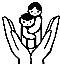 ГОУ ЯО «Петровская школа-интернат» е-mail: Petrovskinternat@mail.ruАдрес сайта: http:// petrovskinternat.edu.yar.ru/Адрес: пл. Советская, д.3, р.п. Петровское, Ростовский муниципальный район, Ярославская обл., 152130Телефон (факс) – (8-48536) 4-03-30, бухгалтерия: 4-21-44Департамент финансов ЯО (ГОУ ЯО Петровская школа-интернат, л/с 903052086)БИК: 047888001 ИНН: 7609016673КПП: 760901001Счет: № 40601810378883000001Банк: Отделение Ярославль г. Ярославльот  №641/1-24 от 05.10.2017 г.ГОУ ЯО «Петровская школа-интернат» е-mail: Petrovskinternat@mail.ruАдрес сайта: http:// petrovskinternat.edu.yar.ru/Адрес: пл. Советская, д.3, р.п. Петровское, Ростовский муниципальный район, Ярославская обл., 152130Телефон (факс) – (8-48536) 4-03-30, бухгалтерия: 4-21-44Департамент финансов ЯО (ГОУ ЯО Петровская школа-интернат, л/с 903052086)БИК: 047888001 ИНН: 7609016673КПП: 760901001Счет: № 40601810378883000001Банк: Отделение Ярославль г. Ярославльот  №641/1-24 от 05.10.2017 г.ГУ ЯО «Центр профессиональной консультации и психологической поддержки «Ресурс» Общее количество выпускников (из них детей-сирот)Количество выпускников направляемых на консультацию (из них детей-сирот)База проведения консультацийДата проведения консультации7 человек (2)4 человека (2)ГУ ЯО «Центр профессиональной консультации и психологической поддержки «Ресурс»Ноябрь-декабрь 2017 года